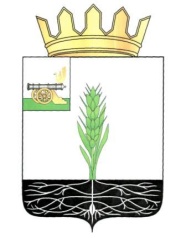 АДМИНИСТРАЦИЯ МУНИЦИПАЛЬНОГО ОБРАЗОВАНИЯ«ПОЧИНКОВСКИЙ  РАЙОН»  СМОЛЕНСКОЙ ОБЛАСТИП О С Т А Н О В Л Е Н И ЕВ соответствии с Бюджетным кодексом Российской Федерации и решением Совета депутатов Починковского городского поселения Починковского района Смоленской области от 16.12.2014 № 50 «Об утверждении Положения о бюджетном процессе в муниципальном  образовании Починковском городском поселения Починковского района Смоленской области»  Администрация муниципального образования «Починковский район» Смоленской области п о с т а н о в л я е т:1. Утвердить прилагаемое Положения о порядке осуществления мероприятий, связанных с разработкой проекта бюджета муниципального образования Починковского городского поселения Починковского района Смоленской области на очередной финансовый год и на плановый период, подготовкой документов и материалов, обязательных для представления одновременно с проектом решения о бюджете муниципального образования Починковского городского поселения Починковского района Смоленской области на очередной финансовый год и на плановый период.Глава муниципального образования «Починковский район» Смоленской области                                                                       А.В. ГолубПОЛОЖЕНИЕо порядке осуществления мероприятий, связанных с разработкой проекта бюджета муниципального образования Починковского городского поселения Починковского района Смоленской области на очередной финансовый год и на плановый период, подготовкой документов и материалов, обязательных для представления одновременно с проектом решения о бюджете муниципального образования Починковского городского поселения Починковского района Смоленской области на очередной финансовый год и на плановый период1. Общие положения1.1. Настоящее Положение определяет порядок и сроки осуществления мероприятий, связанных с составлением проекта бюджета муниципального образования Починковского городского поселения Починковского района Смоленской области на очередной финансовый год и на плановый период, подготовкой документов и материалов, обязательных для представления одновременно с проектом решения о бюджете муниципального образования Починковского городского поселения Починковского района Смоленской области на очередной финансовый год и на плановый период.1.2. В настоящем Положении используются следующие понятия:	- субъекты бюджетного планирования муниципального образования Починковского городского поселения Починковского района Смоленской области (далее - субъекты бюджетного планирования) – главные распорядителя средств в соответствии с решением о бюджете муниципального образования Починковского городского поселения Починковского района Смоленской области на очередной финансовый год и на плановый период;- бюджет субъекта бюджетного планирования муниципального образования Починковского городского поселения Починковского района Смоленской области (далее - бюджет субъекта бюджетного планирования) - общий объем расходов субъекта бюджетного планирования используемый для целей бюджетного планирования главных распорядителей средств;- действующие обязательства муниципального образования Починковского городского поселения Починковского района Смоленской области - расходные обязательства муниципального образования Починковского городского поселения Починковского района Смоленской области, подлежащие исполнению в текущем финансовом году, очередном финансовом году и плановом периоде за счет средств местного бюджета в объеме, установленном в соответствии с законодательством, договорами и соглашениями, не предлагаемыми (не планируемыми) к изменению в текущем финансовом году, в очередном финансовом году или в плановом периоде, к признанию утратившими силу либо к изменению с увеличением объема бюджетных ассигнований, предусмотренного на исполнение соответствующих обязательств в текущем финансовом году, включая договоры и соглашения, заключенные (подлежащие заключению) получателями средств местного бюджета во исполнение нормативных правовых актов;- принимаемые обязательства муниципального образования Починковского городского поселения Починковского района Смоленской области - расходные обязательства муниципального образования Починковского городского поселения Починковского района Смоленской области в объеме, установленном нормативными правовыми актами, договорами и соглашениями, предлагаемыми (планируемыми) к принятию или изменению в текущем финансовом году, в очередном финансовом году или в плановом периоде, к принятию либо к изменению с увеличением объема бюджетных ассигнований, предусмотренного на исполнение соответствующих обязательств в текущем финансовом году, включая договоры и соглашения, подлежащие заключению получателями средств местного бюджета во исполнение указанных нормативных правовых актов;- бюджет действующих обязательств муниципального образования Починковского городского поселения Починковского района Смоленской области - объем бюджетных ассигнований, необходимых для исполнения действующих обязательств муниципального образования Починковского городского поселения Починковского района Смоленской области в текущем финансовом году, очередном финансовом году и плановом периоде;- бюджет принимаемых обязательств муниципального образования Починковского городского поселения Починковского района Смоленской области - объем бюджетных ассигнований, необходимых для исполнения принимаемых обязательств муниципального образования Починковского городского поселения Починковского района Смоленской области в текущем финансовом году, очередном финансовом году и плановом периоде.Иные термины и понятия, используемые в настоящем Положении, применяются в значениях, определенных Бюджетным кодексом Российской Федерации.2. Общие вопросы разработки проекта решения о бюджете муниципального образования Починковского городского поселения Починковского района Смоленской области на очередной финансовый год и на плановый период2.1. Администрация муниципального образования «Починковский район» Смоленской области:а) утверждает муниципальные программы на очередной финансовый год и на плановый период;б) утверждает муниципальные программы, впервые предлагаемые к финансированию за счет средств местного бюджета с начала очередного финансового года.2.2. Финансовое управление Администрации муниципального образования «Починковский район Смоленской области (далее – Финансовое управление):а) разрабатывает проект решения о бюджете муниципального образования Починковского городского поселения Починковского района Смоленской области на очередной финансовый год и на плановый период;г) обеспечивает методологическое руководство по  разработке субъектами бюджетного планирования прогнозных данных бюджета муниципального образования Починковского городского поселения Починковского района Смоленской области на очередной финансовый год и на плановый период;      е) разрабатывает перечень и определяет сроки представления отчетных и (или) прогнозных данных, необходимых для разработки и рассмотрения проекта решения о бюджете муниципального образования Починковского городского поселения Починковского района Смоленской области на очередной финансовый год и на плановый период и материалов к нему;ж) разрабатывает проект бюджетного прогноза (проект изменений бюджетного прогноза) муниципального образования Починковского городского поселения Починковского района Смоленской области на долгосрочный период (за исключением показателей финансового обеспечения муниципальных программ);        з) разрабатывает основные направления бюджетной и налоговой политики муниципального образования Починковского городского поселения Починковского района Смоленской области.        2.3. Отдел по экономике и управлению муниципальным имуществом Администрации муниципальном образовании «Починковский район» Смоленской области (далее – Отдел по экономике):        а) формирует перечень муниципальных программ, обеспечивает методологическое руководство разработкой указанных программ, согласовывает объемы их финансирования в очередном финансовом году и плановом периоде;б) представляет в Отдел по городу параметры прогноза социально-экономического развития муниципального образования Починковского городского поселения Починковского района Смоленской области на долгосрочный период;        г) разрабатывает перечень и определяет сроки представления в Отдел по городу отчетных и (или) прогнозных данных, необходимых для разработки и рассмотрения проекта решения о бюджете муниципального образования Починковского городского поселения Починковского района Смоленской области на очередной финансовый год и на плановый период и материалов к нему.	2.4.Отдел по городу:	а) разрабатывает прогноз социально-экономического развития муниципального образования Починковского городского поселения Починковского района Смоленской области;б) разрабатывает и представляет в Финансовое управление предложения по распределению бюджета принимаемых обязательств муниципального образования Починковского городского поселения Починковского района Смоленской области между муниципальными программами и непрограммными направлениями деятельности в соответствии с принятыми или планируемыми к принятию решениями Администрации муниципального образования «Починковский район» Смоленской области по бюджету  Починковского городского поселения Починковского района Смоленской области или по увеличению действующих обязательств муниципального образования Починковского городского поселения Починковского района Смоленской области (за исключением расходов инвестиционного характера).     2.4. Субъекты бюджетного планирования:а) представляют в Отдел по экономике и Финансовое управление материалы, необходимые для разработки проекта решения о бюджете муниципального образования Починковского городского поселения Починковского района Смоленской области на очередной финансовый год и на плановый период;б) разрабатывают и представляют в установленном порядке предложения по распределению бюджета принимаемых обязательств муниципального образования Починковского городского поселения Починковского района Смоленской области по муниципальным программам; в) в установленном порядке разрабатывают муниципальные программы в установленной сфере деятельности;        г) обеспечивают в пределах доведенных до них бюджетных ассигнований исполнение в очередном финансовом году и плановом периоде расходных обязательств в рамках муниципальных программ и непрограммных направлений деятельности;д) представляют в установленном порядке данные и материалы, необходимые для оценки муниципальных программ;е) представляют в Отдел по экономике перечни:- объектов капитального строительства муниципальной собственности муниципального образования Починковского городского поселения Починковского района Смоленской области, вновь предлагаемых к финансированию;- объектов недвижимости, планируемых к приобретению в муниципальную собственность муниципального образования Починковского городского поселения Починковского района Смоленской области в результате осуществления бюджетных инвестиций в форме капитальных вложений.           2.5. Субъекты бюджетного планирования, органы местного самоуправления муниципального образования «Починковский район» Смоленской области разрабатывают прогноз объемов поступлений в бюджет муниципального образования Починковского городского поселения Починковского района Смоленской области и согласовывают его с Финансовым управлением по каждому администрируемому и курируемому доходному источнику.                          2.6. Отдел градостроительной деятельности, транспорта, связи и жилищно - коммунального хозяйства:           а) в отношении незавершенных объектов, строительство которых необходимо продолжить в очередном финансовом году, формирует из предложенных Отделом по городу незавершённых объектов перечень объектов капитального строительства муниципальной собственности муниципального образования Починковского городского поселения Починковского района Смоленской области, в которые осуществляются бюджетные инвестиции в форме капитальных вложений и направляет его в  Отдел по городу.3. Разработка проекта решения о бюджете муниципального образования Починковского городского поселения Починковского района Смоленской областина очередной финансовый год и на плановый период3.1. Проект решения о бюджете муниципального образования Починковского городского поселения Починковского района Смоленской области на очередной финансовый год и на плановый период разрабатывается в соответствии с Положением о бюджетном процессе в муниципальном образовании Починковском городском поселении Починковского района Смоленской области.3.2. Исходной базой для разработки проекта решения о бюджете муниципального образования Починковского городского поселения Починковского района Смоленской области на очередной финансовый год и плановый период являются:а) Бюджетное послание Президента Российской Федерации;в) прогноз социально-экономического развития муниципального образования Починковского городского поселения Починковского района Смоленской области на очередной финансовый год и на плановый период;г) основные направления бюджетной и налоговой политики муниципального образования Починковского городского поселения Починковского района Смоленской области;       ж) бюджетный прогноз (проект изменений бюджетного прогноза) муниципального образования Починковского городского поселения Починковского района Смоленской области на долгосрочный период (за исключением показателей финансового обеспечения муниципальных программ).       3.3. Разработка проекта решения о бюджете муниципального образования Починковского городского поселения Починковского района Смоленской области на очередной финансовый год и на плановый период осуществляется в соответствии с графиками согласно приложениям № 1 и 2 к настоящему Положению.3.4. Прогнозирование доходов бюджета муниципального образования Починковского городского поселения Починковского района Смоленской области осуществляется на основе прогноза социально-экономического развития муниципального образования Починковского городского поселения Починковского района Смоленской области на очередной финансовый год и на плановый период с учетом действующего законодательства о налогах и сборах, бюджетного законодательства, областных законов и муниципальных нормативно-правовых актов на день внесения проекта решения о бюджете муниципального образования Починковского городского поселения Починковского района Смоленской области на очередной финансовый год и на плановый период в Совет депутатов Починковского городского поселения Починковского района Смоленской области.3.5. Прогнозирование налоговых и неналоговых доходов осуществляется Финансовым управлением на основании исходных и прогнозируемых показателей, представленных главными администраторами (администраторами) доходов бюджета муниципального образования Починковского городского поселения Починковского района Смоленской области.3.6. Безвозмездные поступления прогнозируются на основании областного закона об областном бюджете на очередной финансовый год и на плановый период.3.7. Планирование бюджетных ассигнований для исполнения расходных обязательств в очередном финансовом году и плановом периоде осуществляется в соответствии с методикой, разрабатываемой Финансовым управлением, исходя из общего объема прогнозируемых на очередной финансовый год и плановый период доходов бюджета муниципального образования Починковского городского поселения Починковского района Смоленской области.3.8. Объем дефицита (профицита) при составлении проекта решения о бюджете муниципального образования Починковского городского поселения Починковского района Смоленской области на очередной финансовый год и на плановый период рассчитывается как разница между общим объемом расходов и общим объемом доходов бюджета муниципального образования Починковского городского поселения Починковского района Смоленской области. Размер дефицита (профицита) бюджета муниципального образования Починковского городского поселения Починковского района Смоленской области должен соответствовать требованиям, установленным Бюджетным кодексом Российской Федерации.3.9. Источники внутреннего финансирования дефицита бюджета муниципального образования Починковского городского поселения Починковского района Смоленской области определяются на основе данных, представленных главными администраторами (администраторами) источников финансирования дефицита бюджета муниципального образования Починковского городского поселения Починковского района Смоленской области.3.10. Верхний предел муниципального долга муниципального образования Починковского городского поселения Починковского района Смоленской области является расчетным показателем и рассчитывается по состоянию на 1 января года, следующего за отчетным финансовым годом и каждым годом планового периода.3.11. Финансовое управление формирует проект решения о бюджете муниципального образования Починковского городского поселения Починковского района Смоленской области на очередной финансовый год и на плановый период и прилагаемые к нему материалы. Глава муниципального образования «Починковский район» Смоленской области вносит на рассмотрение в  Совет депутатов Починковского городского поселения Починковского района Смоленской области проект решения о бюджете муниципального образования Починковского городского поселения Починковского района Смоленской области на очередной финансовый год и на плановый период и прилагаемые к нему материалы .3.13. При внесении проекта решения о бюджете муниципального образования Починковского городского поселения Починковского района Смоленской области на очередной финансовый год и на плановый период в Совет депутатов Починковского городского поселения Починковского района Смоленской области прилагаются документы и материалы, указанные в Положение о бюджетном процессе в муниципальном образовании Починковском городском поселении Починковского района Смоленской области.ГРАФИКразработки проекта решения о бюджете муниципального образования Починковского городского поселения Починковского района  Смоленской области  на очередной финансовый год и на плановый периодГРАФИКразработки доходной части бюджета муниципального образования Починковского городского поселения Починковского района Смоленской области на очередной финансовый год и на плановый периодот№Об утверждении Положения о порядке осуществления мероприятий, связанных с разработкой проекта решения о бюджете на очередной финансовый год и на плановый период, подготовкой документов и материалов, обязательных для представления одновременно с проектом решения о бюджете муниципального образования Починковского городского поселения Починковского района Смоленской области на очередной финансовый год и на плановый периодУТВЕРЖДЕНОпостановлением Администрациимуниципального образования«Починковский район» Смоленской области   от «___» _____ 20___ г. № __Приложение № 1к Положению  о порядке осуществления мероприятий, связанных с разработкой проекта решения о бюджете на очередной финансовый год и на плановый период, подготовкой документов и материалов, обязательных для представления одновременно с проектом решения о бюджете муниципального образования Починковского городского поселения Починковского района Смоленской области на очередной финансовый год и на плановый периодот  __.__.____ №____№  п/пМатериалы и документы, мероприятияОтветственный исполнительСрок представленияКуда представляется123451.Основные показатели прогноза социально-экономического развития и исходные условия для формирования вариантов развития экономики на очередной финансовый год и на плановый периодОтдел по экономикене позднее 30 июняФинансовое управление Администрации муниципального образования «Починковский район» Смоленской области, Отдел по городу2.Сведения на 1 января текущего финансового года:- численность постоянного населения Починковского городского поселения Починковского района Смоленской;- численность населения, проживающего в населенных пунктах, с численностью населения не более  500 человек;- численность городского населения Починковского района Смоленской области.Департамент бюджета и финансов Смоленской областине позднее 1 октябряФинансовое управление, Отдел по городу3.Статистические данные по состоянию на 1 января текущего финансового года о протяженности автомобильных дорог общего пользования местного значения. Установление дифференцированных нормативов отчислений от акцизов на автомобильный и прямогонный бензин, дизельное топливо, моторные масла для дизельных и (или) карбюраторных (инжекторных) двигателей.Департамент бюджета и финансов Смоленской областине позднее 15 сентябряФинансовое управление, Субъекты бюджетного планирования4.Методика расчета бюджетных ассигнований местного бюджета, необходимых для исполнения бюджетов действующих и принимаемых обязательств на очередной финансовый год и на плановый период, и Методические рекомендации по составлению обоснований бюджетных ассигнований главных распорядителей средств бюджета муниципального образования Починковского городского поселения Починковского района  Смоленской области на очередной финансовый год и  на плановый периодФинансовое управление не позднее 15 сентябряСубъекты бюджетного планирования5.Основные параметры прогноза социально-экономического развития муниципального образования Починковского городского поселения Починковского района Смоленской области на долгосрочный периодОтдел по экономикене позднее 20 сентябряФинансовое управление Администрации муниципального образования «Починковский район» Смоленской области,субъекты бюджетного планирования6.Расчеты объемов бюджетных ассигнований на исполнение действующих и принимаемых обязательств муниципального образования Починковского городского поселения Починковского района Смоленской областиСубъекты бюджетного планированияне позднее 15 октябряФинансовое управление Администрации муниципального образования «Починковский район» Смоленской области7.Объемы бюджетных ассигнований на исполнение действующих и принимаемых обязательств в рамках реализации муниципальных программ и непрограммных направлений деятельности, в том числе:- объем бюджетных ассигнований на публичные и публичные нормативные обязательства отдельно по бюджету действующих и принимаемых обязательств бюджета Починковского городского поселения Починковского района Смоленской области;- объем бюджетных ассигнований на содержание представительного органа;- объем бюджетных ассигнований на предоставление субсидий юридическим лицам;- перечень объектов капитального строительства муниципальной собственности, вновь предлагаемых к финансированию за счёт средств бюджета муниципального образования Починковского городского поселения Починковского района Смоленской области;- перечень объектов недвижимости, планируемых к приобретению в муниципальную собственность в результате осуществления бюджетных инвестиций в форме капитальных вложений за счет средств бюджета муниципального образования Починковского городского поселения Починковского района Смоленской области;- непрограммные направления деятельности;- прогноз по источникам финансирования дефицита бюджета муниципального образования Починковского городского поселения Починковского района Смоленской областиФинансовое управлениене позднее 20 октября Бюджетная комиссия8.Плановые объемы бюджетных ассигнований для исполнения бюджетных обязательств в очередном финансовом году и плановом периодеФинансовое управлениене позднее 10 ноябряСубъекты бюджетного планирования9.Проект прогноза социально-экономического развития на очередной финансовый год и на плановый период Финансовое управлениене позднее 1 ноябряБюджетная комиссия10.Проект основных направлений бюджетной и налоговой политики муниципального образования Починковского городского поселения Починковского района Смоленской областиФинансовое управление, Отдел по экономикене позднее 1 ноябряБюджетная комиссия11.Проект бюджетного прогноза (проект изменений бюджетного прогноза) муниципального образования Починковского городского поселения Починковского района Смоленской области на долгосрочный период (за исключением показателей финансового обеспечения муниципальных программ)Финансовое управлениене позднее 15 ноябряБюджетная комиссия12.Проект решения Совета депутатов муниципального образования Починковского городского поселения Починковского района Смоленской области «Об утверждении прогнозного плана приватизации имущества муниципального образования Починковского городского поселения Починковского района Смоленской области» Отдел по экономике и управление муниципальным имуществомне позднее20 октября Финансовое управление13.Проекты решений Совета депутатов муниципального образования Починковского городского поселения Починковского района Смоленской области о приостановлении действия и (или) признании утратившими силу решений Совета депутатов (их отдельных положений), не обеспеченных источниками финансирования в очередном финансовом году и плановом периодеСубъекты бюджетного планированияне позднее1 ноябряСовет депутатов муниципального образования Починковского городского поселения Починковского района Смоленской области14.Представление следующих документов и материалов:- предварительных итогов социально-экономического развития муниципального образования Починковского городского поселения Починковского района Смоленской области за истекший период текущего финансового года и ожидаемых итогов социально-экономического развития муниципального образования Починковского городского поселения Починковского района Смоленской области за текущий финансовый год;- прогноза социально-экономического развития муниципального образования Починковского городского поселения Починковского района Смоленской области на очередной финансовый год и на плановый период;- паспорта муниципальных программ (проектов изменений в указанные паспорта);Отдел по экономике и управление муниципальным имуществомне позднее20 октябряФинансовое управление15.Проект решения о бюджете муниципального образования Починковского городского поселения Починковского района Смоленской области Смоленской области  на очередной финансовый год и на плановый периодГлава муниципального образования «Починковский район» Смоленской областине позднее15 ноября Совет депутатов муниципального образования Починковского городского поселения Починковского района Смоленской областиПриложение № 2к Положению  о порядке осуществления мероприятий, связанных с разработкой проекта решения о бюджете на очередной финансовый год и на плановый период, подготовкой документов и материалов, обязательных для представления одновременно с проектом решения о бюджете муниципального образования Починковского городского поселения Починковского района Смоленской области на очередной финансовый год и на плановый периодот  __.__.____ №____№ п/пМатериалы и документы, мероприятияОтветственный исполнительСрок представленияКуда представляется123451.Предложения по формированию проекта основных направлений бюджетной и налоговой политики муниципального образования Починковского городского поселения Починковского района Смоленской области на очередной финансовый год и на плановый периодУправление Федеральной налоговой службы по Смоленской области (по согласованию), органы местного самоуправления муниципального образования «Починковский район» Смоленской области – главные администраторы доходов бюджета Починковского городского поселения Починковского района Смоленской областине позднее 10 августа Финансовое управление Администрации муниципального образования «Починковский район» Смоленской области2.Оценка потерь бюджета Починковского городского поселения Починковского района Смоленской области от предоставленных налоговых льгот по налогу на имущество физических лиц, земельному налогу в отчетном финансовом году Отдел по экономике и управлению муниципальным имуществом  муниципального образования «Починковский район» Смоленской областине позднее 5 августаФинансовое управление Администрации муниципального образования «Починковский район» Смоленской области3.Ожидаемая оценка поступлений в текущем финансовом году с пояснением причин отклонений от плановых назначений, расчет и обоснование методики расчета прогнозируемых на очередной финансовый год и на каждый год планового периода поступлений в бюджет Починковского городского поселения Починковского района Смоленской области:- доходов, получаемые в виде арендной платы за земельные участки, государственная собственность на которые не разграничена и которые расположены в границах городских поселений, а также средства от продажи права на заключение договоров аренды указанных земельных участков;- доходов, получаемых в виде арендной платы, а также средств от продажи права на заключение договоров аренды за земли, находящиеся в собственности городских поселений (за исключением земельных участков бюджетных и автономных учреждений);- доходов от сдачи в аренду имущества, находящегося в оперативном управлении органов управления городских поселений и созданных ими учреждений (за исключением имущества муниципальных бюджетных и автономных учреждений);- платы по соглашениям об установлении сервитута, заключенным органами местного самоуправления муниципального района, городского поселения, государственными или муниципальными предприятиями либо государственными или муниципальными учреждениями в отношении земельных участков, государственная собственность на которые не разграничена и которые расположены в границах городских поселений;- доходов от перечисления части прибыли, остающейся после уплаты налогов и иных обязательных платежей муниципальных унитарных предприятий, созданных городскими поселениями; - доходов от продажи земельных участков, государственная собственность на которые не разграничена и которые расположены в границах городских поселений;- доходов от продажи земельных участков, находящихся в собственности городских поселений (за исключением земельных участков муниципальных бюджетных и автономных учреждений);- платы за увеличение площади земельных участков, находящихся в частной собственности, в результате перераспределения таких земельных участков и земель (или) земельных участков, государственная собственность на которые не разграничена и которые расположены в границах городских поселений;- проект Решения о прогнозном плане приватизации муниципального имущества муниципального образования Починковского городского поселения Починковского района Смоленской области Смоленской области на очередной календарный год и плановый периодОтдел по экономике и управлению муниципальным имуществом  муниципального образования «Починковский район» Смоленской областине позднее5 августаФинансовое управление Администрации муниципального образования «Починковский район» Смоленской области4.Ожидаемая оценка поступлений в текущем финансовом году с пояснением причин отклонений от плановых назначений, расчет и обоснование методики расчета прогнозируемых на очередной финансовый год и на каждый год планового периода поступлений в бюджет Починковского городского поселения Починковского района Смоленской области:- прочих поступлений от использования имущества, находящегося в собственности городских поселений (за исключением имущества муниципальных бюджетных и автономных учреждений, а также имущества муниципальных унитарных предприятий, в том числе казенных);- прочих доходов от компенсации затрат  бюджетов городских поселений;- доходов от продажи квартир, находящихся в собственности городских поселений- доходы от реализации имущества, находящегося в оперативном управлении учреждений, находящихся в ведении органов управления городских поселений (за исключением имущества муниципальных бюджетных и автономных учреждений), в части реализации основных средств, материальных запасов по указанному имуществу;- - штрафов, санкций, доходов от возмещения ущерба, подлежащих зачислению в бюджеты городских поселений;- прочих неналоговых доходов бюджетов городских поселений.Администрация муниципального образования «Починковский район» Смоленской областине позднее5 августаФинансовое управление Администрации муниципального образования «Починковский район» Смоленской области5.Предложения по установлению кодов подвидов доходов по видам доходов бюджета Починковского городского поселения Починковского района Смоленской области:органы местного самоуправления муниципального образования «Починковский район» Смоленской области – главные администраторы доходов бюджета Починковского городского поселения Починковского района Смоленской областине позднее 1 ноябряФинансовое управление Администрации муниципального образования «Починковский район» Смоленской области6.Предварительный прогноз поступлений в очередном финансовом году и на каждый год планового периода в бюджет Починковского городского поселения Починковского района Смоленской области налоговых и неналоговых доходовФинансовое управление Администрации муниципального образования «Починковский район» Смоленской областине позднее 1 ноябряБюджетная комиссия7.Расчет прогнозируемых на очередной финансовый год и на каждый год планового периода поступлений в бюджет:- доходов от уплаты акцизов, подлежащих распределению в консолидированный бюджет муниципального образования «Починковский район» Смоленской области, на автомобильный бензин, прямогонный бензин, дизельное топливо, моторные масла для дизельных и (или) карбюраторных (инжекторных) двигателей;Управление Федерального казначейства по Смоленской областиНа пятый день после получения информацииФинансовое управление Администрации муниципального образования «Починковский район» Смоленской области8.Реестр источников доходовФинансовое управление Администрации муниципального образования «Починковский район» Смоленской областине позднее 10 ноябряБюджетная комиссия9.Отчетность Федеральной налоговой службы за отчетный год по формам  5-ЕСХН, 5-МН, 5-НДФЛ. Межрайонная ИФНС России № 1 по Смоленской областиСрок, установленный соглашением с Финансовым управлениемФинансовое управление Администрации муниципального образования «Починковский район» Смоленской области